How to Register Your Employment with UCC / Avoid Emergency TaxStep One: Register on MyAccount on Revenue.ie To register you will need:PPS Number (if you do not have one, you will need to apply for one via the Department of Social Protection. Please visit www.welfare.ie to start to the process)Date of BirthMobile/Home number & Email addressHome addressIf this is your first time making contact with Revenue, a password for your MyAccount will be posted out to your home address. Once you receive your password, you can log in using this, your PPSN and your date of birth.Step Two: Register your UCC EmploymentOn the MyAccount homepage under PAYE services, you will click Update Job or Pension Details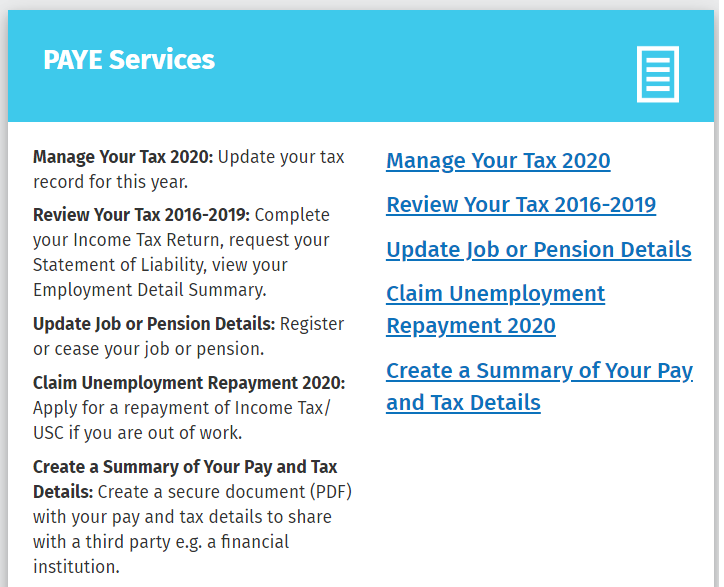 You will need:The UCC registration Number: 0006286EStart date of your new jobFrequency of your salary e.g. monthlyEstimate of overall income for the yearStaff number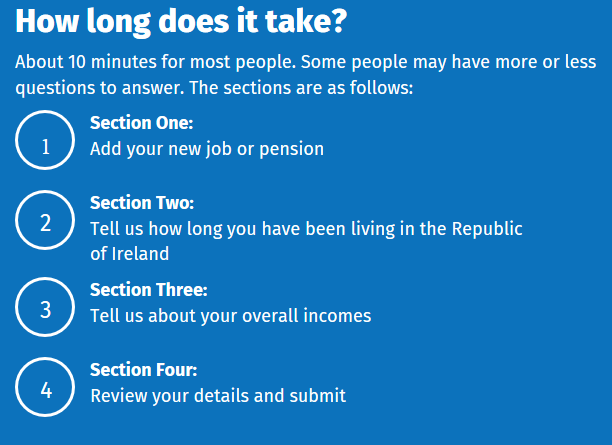 Please note that P60s are no longer issued by the Payroll Office, and will be available on MyAccount as Statements of Liability. Revenue Phone Number: 01 7383636